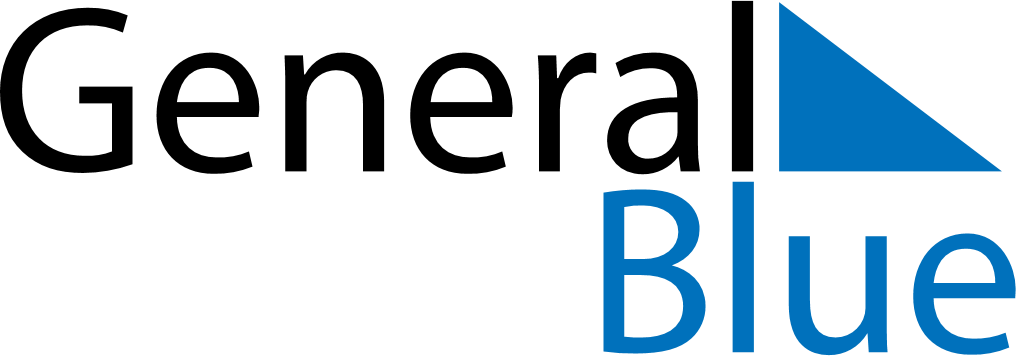 September 2025September 2025September 2025September 2025NicaraguaNicaraguaNicaraguaSundayMondayTuesdayWednesdayThursdayFridayFridaySaturday123455678910111212131415161718191920Battle of San JacintoIndependence Day2122232425262627282930